Związek Nauczycielstwa Polskiego 
Okręg Śląski 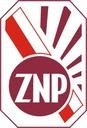 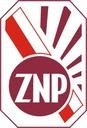     
     DEBATA    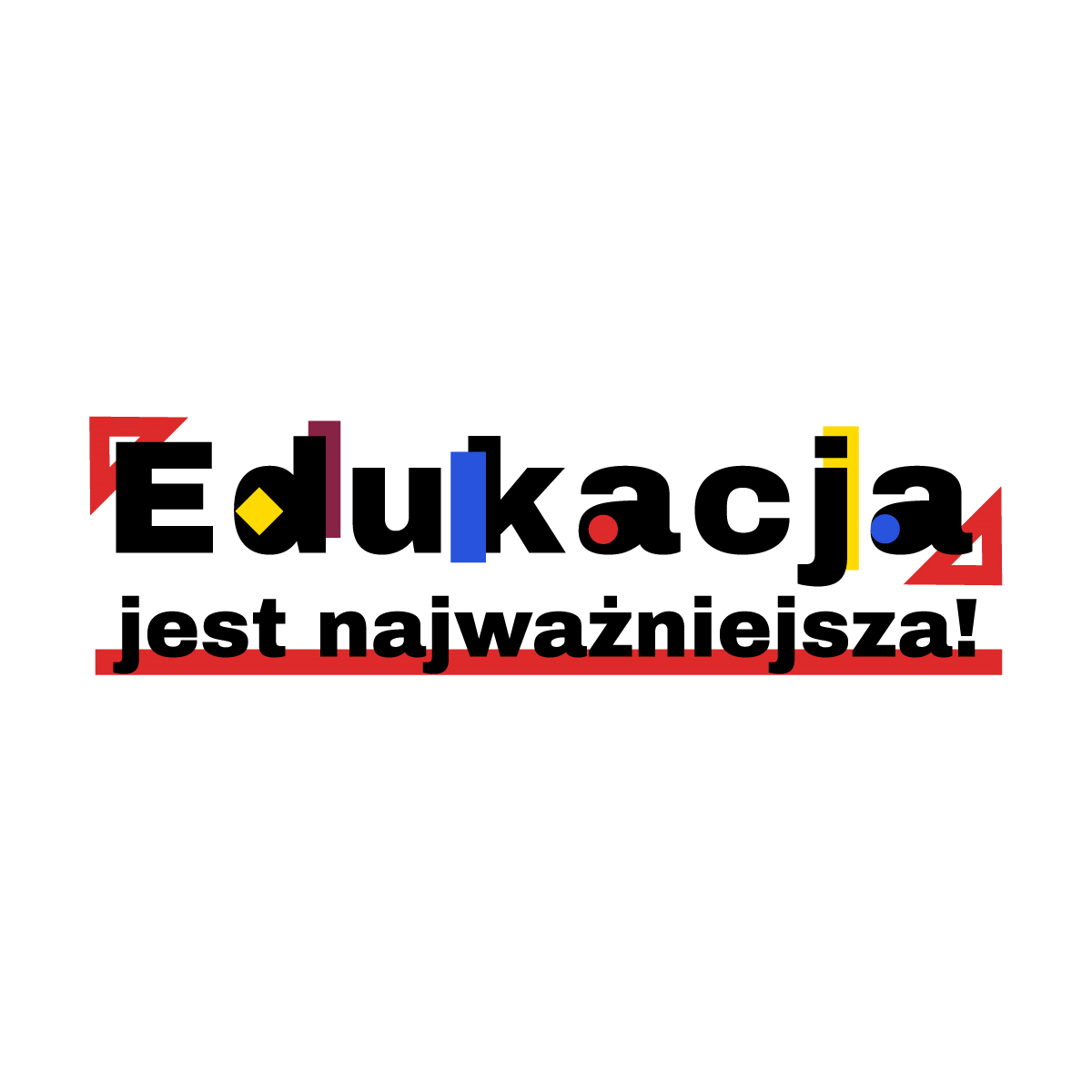 Katowice, Sala Sejmu Śląskiego – 20.06.2023 r.HARMONOGRAM12.00 – 12.20	Oficjalne otwarcie debaty. 
 				Powitanie gości i uczestników  12.20 – 14.00   	Debata „Edukacja jest najważniejsza” z udziałem   
 				przedstawicieli: Uczniów, Nauczycieli,
                    	Pracowników niepedagogicznych, Rodziców, 
                        Dyrektorów, Samorządowców, Parlamentarzystów 
 				i Związkowców
                        Moderatorzy: Aneta Mastalerz i  Mirosław Kozik
14.00 – 14.30    	Konferencja Prasowa
 			     	Przerwa kawowa14.30 – 15.00    	Dyskusja z udziałem publiczności15.00 – 15.15    	Podsumowanie i zakończenie debaty
     	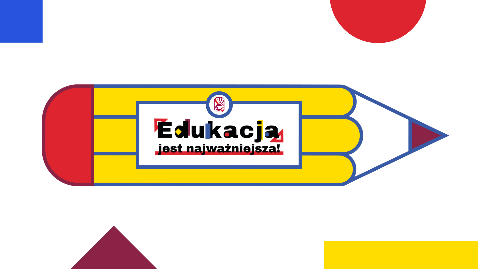 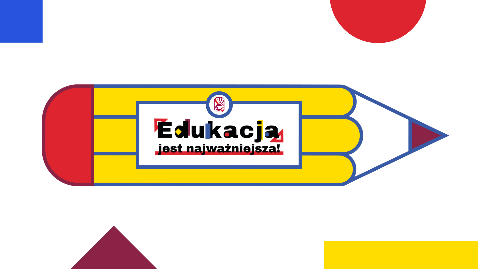 Życzymy owocnych obrad
         Organizatorzy